TEZ SAVUNMA SINAVI TUTANAĞII.ÖĞRENCİ BİLGİLERİII.TEZ BİLGİLERİIII.TOPLANTI BİLGİLERİIV.DEĞERLENDİRME VE SONUÇ* Öğrenciye tezindeki düzeltme ve tamamlamaları yapması için ………………. ay ek süre verilmesi önerilmektedir.** Reddedilmesi durumunda jüri üyelerinin kişisel raporları sınav tutanağına eklenecektir.ENSTİTÜ YÖNETİM KURULU KARARI:      Tarih :                                               Karar No :                                       Yukarıda adı geçen öğrenci sınav tutanağında belirtildiği üzere BAŞARILI / BAŞARISIZ bulunmuştur.									Enstitü MüdürüAdı:Anabilim Dalı:Soyadı:Program Adı:Numarası:Statüsü:Danışman:İkinci Danışman:Tez Başlığı:İlgi:Enstitü Yönetim Kurulunun ....../……/……… tarih ve .…../……. sayılı toplantısında oluşturulan jüriSınav Tarihi:….../……/………Sınav Yeri:Sınav Saati: Kabul Edilmesine Kabul Edilmesine Düzeltilmesine* Düzeltilmesine* Reddedilmesine** Oy Birliği Oy Çokluğu Oy Çokluğuile karar verilmiştir.Tez Savunma Sınavı Jürisi*Tez Savunma Sınavı Jürisi*Tez Savunma Sınavı Jürisi*                      Üyeler                                     Unvanı, Adı, Soyadı                        İmzaBaşkan:Danışman:Üye:Üye:Üye: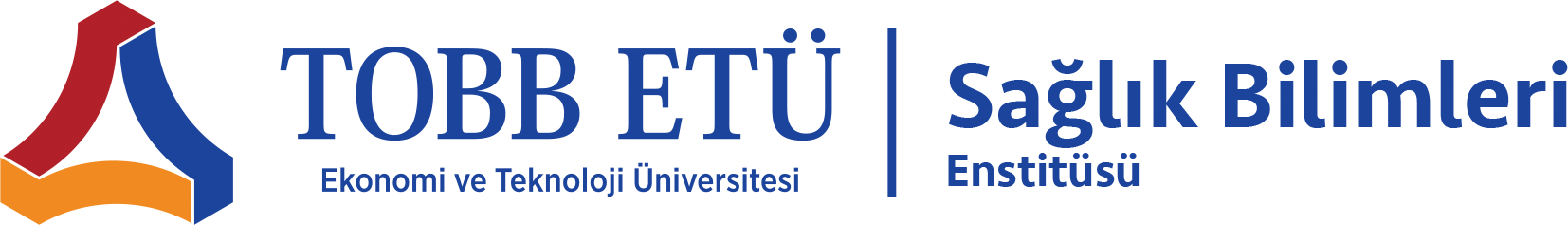 